IALT revise sports, hobbies and subjects in FrenchMatch the names to the correct sports, hobbies and subjects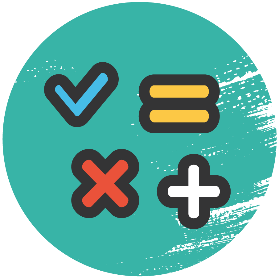 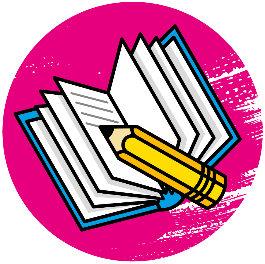 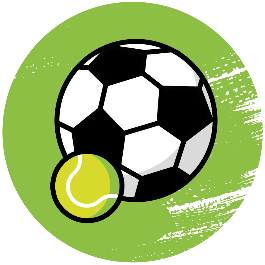 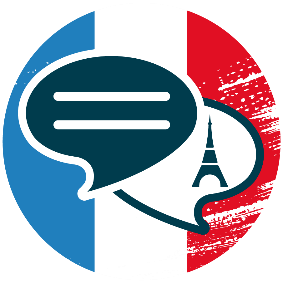 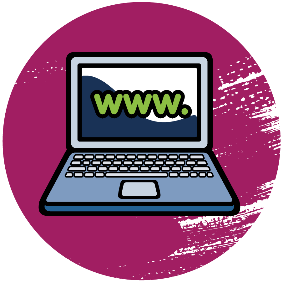 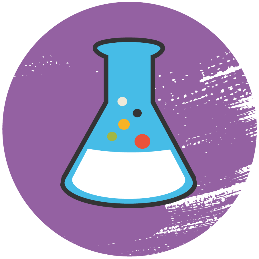 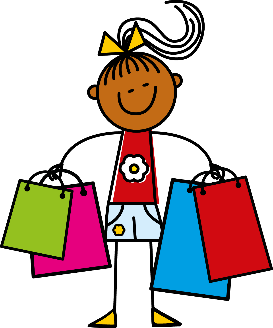 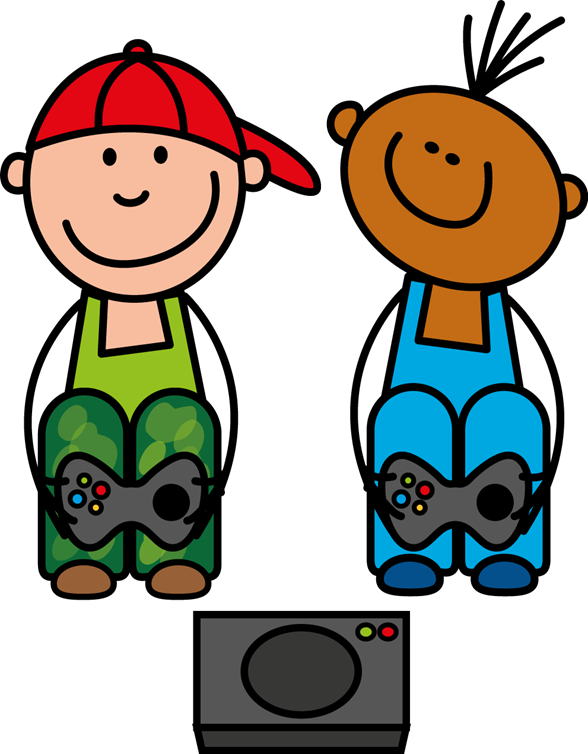 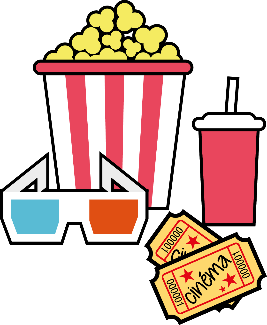 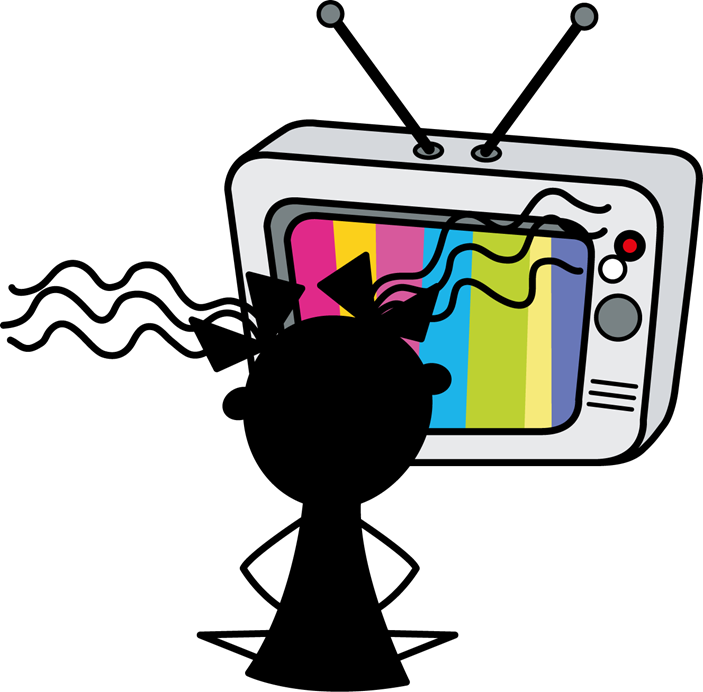 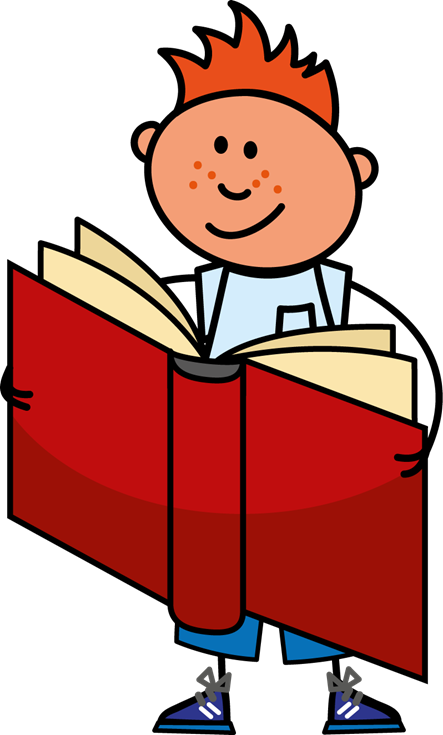 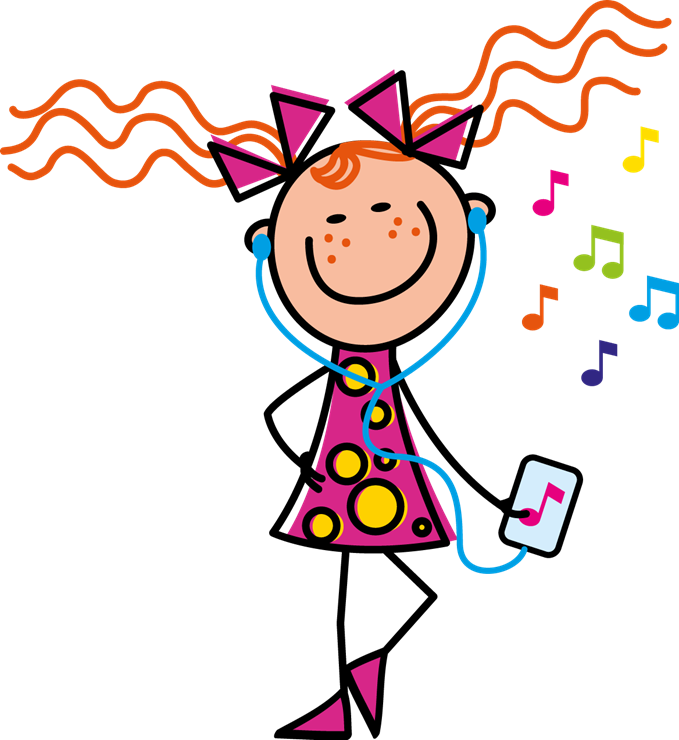 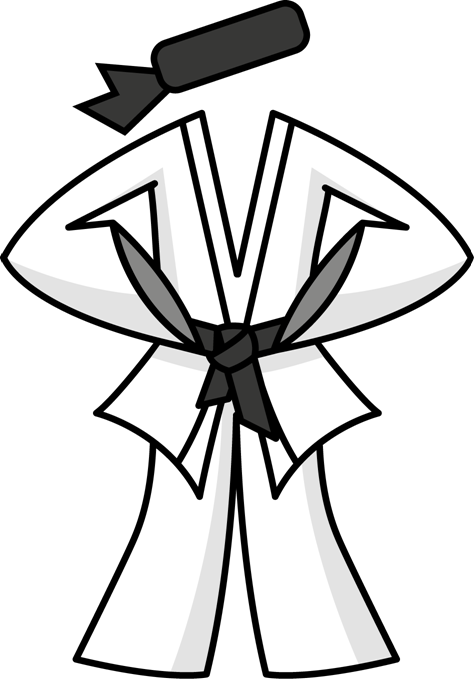 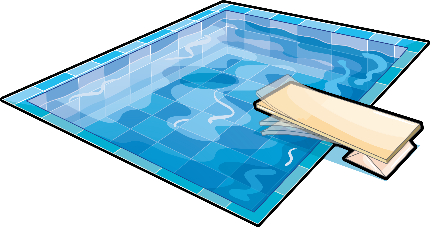 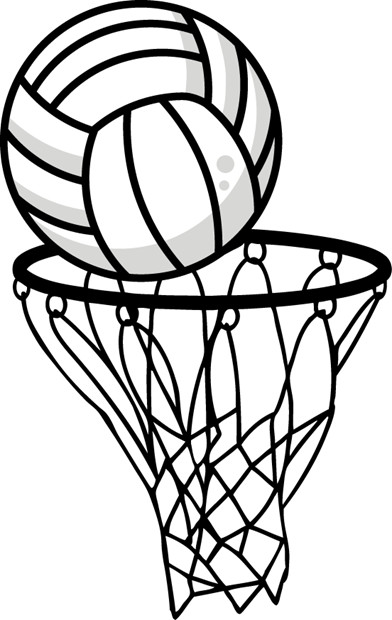 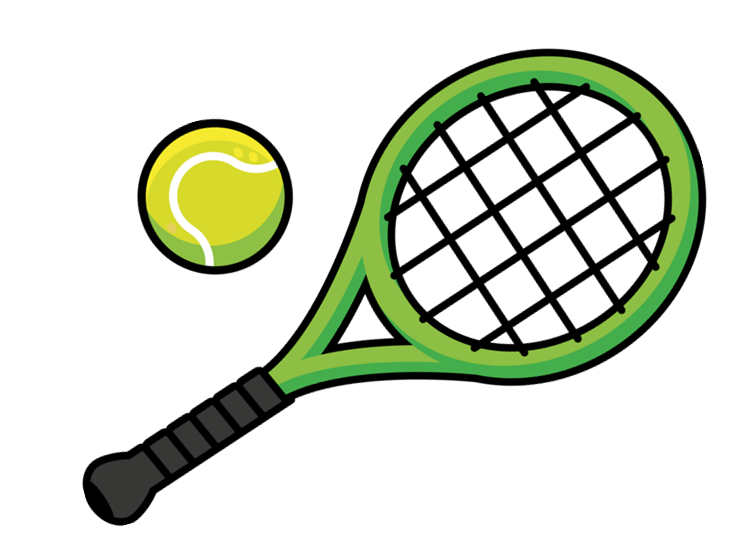 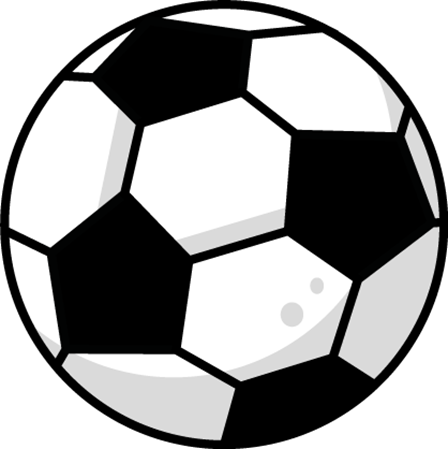 